Qorshaha Waxqabadka Gobolka OregonMarka loo eego Xeerka Waxbarashada Shaqsiyaadka Naafada ah ee 2004 (IDEA), Waaxda Waxbarashada Oregon (ODE) waxaa looga baahan yahay inay u soo gudbiso Qorshaha Waxqabadka Gobolka (SPP) ee lixda sanno ah Xafiiska Barnaamijyada Waxbarashada Gaarka ah (OSEP). OSEP wuxuu soo saaray cabbirada waxqabadyada muhiimka ah, oo loo yaqaano tilmaamayaasha, si loo cabbiro u hoggaansanaanta iyo natiijooyinka labudaba. OSEP wuxuu dejiyaa bartilmaameedyada loogu talagalay tilmaamayaasha u hoggaansanaanta oo ODE waxay dejiyaan bartilmaameedyada tilmaamayaasha natiijooyinka. SPP waa inay ku jiraan bartilmaameedyada loogu talagalay tilmaame kasta ee natiijooyinka. ODE waxay uga warbixisaa horusocodka laga sameeyay tilmaamayaashaan sannad kasta Warbixinta Waxqabadka Sannadlaha ah (APR). Lixdii sannaba mar ODE waa inay dib-u-eegto bartilmaameedyada natiijooyinka waana inay la hawlgalaan shuraakada muhiimka ah si ay u sameeystaan bartilmaameedyo cusub. ODE waxay hadda raadinayaan fikrado la xiriira tilmaamayaasha ay tahay inay horseedaan bartilmaameedyada waxayna qaban doontaa kulan talo-bixin dadweyne si looga wadhadlo xogta la xiriirta tilmaamahan bisha Diseembar 2021. Fadlan ka eeg Qorshaha Waxqabadka Gobolka ee ODE iyo Warbixinada Sannadlaha ah ee Waxbarashada Gaarka ah bogga mareegta si aad u hesho macluumaad dheeraad ah iyo si aad isugu diiwaangeliso kulanka talada dadweynaha. Waxaad sidoo kale dhiiban kartaa fikrad adigoo kaqaybgalin kulanka adoo u maraya sahankan.Muxuu tilmaamahan cabbiraa muxuuna muhiim u yahay?Tilmaamaha B5 wuxuu wax ka qabtaa Waxbarashada Dadwaynaha Ku Habboon ee Bilaashka ah (FAPE) ee Goobta Xannibaada Waxbarasho ee Ugu Yar Ka Jirto, ama LRE oo ah sida caadiga ah ee loogu yeero, isagoo cabbiraya boqolleyda carruurta hesha Barnaamijyada Waxbarashada ee Shaqsiyeed (IEPs) ee da'doodu tahay 5 jir ee ku diiwaangashan dugsi-horaadka iyo kuwa da'doodu u dhaxayso 6 ilaa 21 ee loo adeego/wax la baro:Ku jira fasalka caadiga ah 80% ama ka badan maalintii;Ku jira fasalka caadiga ah in ka yar 40% maalintii; iyoGudaha dugsiyada goonida ah, boodhinada, ama ku meelaynta guriga/isbitaalka.Si fudud haddii loo dhigo, LRE waxaa loola jeedaa goobta ilmaha naafada ah ku heli karo waxbarasho ku habboon oo loogu talagalay inay daboosho baahiyahooda waxbarasho, iyadoo wax la baranayo facooda aan naafada ahayn ilaa iyo inta ugu badan ee habboon. LRE waa cunsur aasaasi u ah dhisidda IEP habboon kaasoo wanaajin kara natiijooyinka loogu talagalay ilmaha – gudaha dugsiga iyo nolosha. Si Waxbarashada Dadwaynaha Ku Habboon ee Bilaashka ah (FAPE) ee ku jira Goobta Xannibaada Waxbarasho ee Ugu Yar Ka Jiro (IEP) ay u dhacdo (ama oggolaanshaha loogu talagalay ardayga la soo beddelay) waa inay ka hor dhacdaa go'aanka meelaynta . Heerarka jira ee waxqabadka waxbarasho iyo shaqo ayaa bixiya taariikhda loogu talagalay meelaynta ilmaha iyo Goobta Xannibaada Waxbarasho ee Ugu Yar Ka Jirto (LRE). “Bayaanka kaqaybgal la'aanta” Barnaamijka Waxbarashada Shaqsiyeed (IEP) ayaa wax ka geysta meelaynta, balse gudahiisa ama laftigiisa ma ahan meelayn.Shuruudaha LRE ee ku jira xeerka IDEA waxay muujinayaan door xooggan, ma ahan waajib, si wax loogu baro carruurta naafada ah fasallada caadiga ah iyagoo ku wax garab baranayo facooda aan naafada ahayn. (71 Fed. Reg. 46585) LRE waa mid ka mid ah dhowr qaybood oo muhiim ah oo ka mid ah horumarinta Barnaamijka Waxbarashada Shaqsiyeed ee ilmaha (IEP) waxayna ka ciyaartaa door muhiim ah, oo saameyn ku leh:Halka ilmuhu wakhtigiisa kaga qaato dugsiga, Sida adeegyada loo bixiyo, iyo Cilaaqaadka ilmuhu la sameysto dugsiga iyo bulshada dhexdeeda.Halkee laga soo xigtay xogta?Xogta loogu talagalay tilmaamahan waxay ka timid uruurinta la sameeyay xilliga Dhammaadka Waxbarashada Gaarka ah ee Bisha Diseembar, gaar ahaan ku jira xeerka IDEA Qeybta 618 Xogta ku jirta faylka EDFacts FS002 - Carruurta Naafada ah (IDEA) Ee Gaartay Da'dugsiyeedka . Xogta waxaa sannad walba laga soo uruuriyaa degmo-dugsiyeed kasta iyadoo loo marayo macluumaadka Xeerka Meelaynta Dawladda Dhexe ee lagu soo sheegay gudaha Tirinta Carruurta Dhigata Waxbarashada Gaarka ah Bisha Diseembar (SECC). SECC waxay uruurisaa xogta ardayda u-qalanta adeegyada waxbarashada gaarka ah laga bilaabo 1-da Diseembar.Ma loo baahan yahay gundhiga in loo sameeyo ama dib loogu sameeyo tilmaamahan?Haa, gundhigii hore wuxuu isticmaalay xogta meelaynta ardayda K-12 ee da'doodu tahay 6-21 jir. Cabbirka jira hadda wuxuu uga baahan yahay ODE inay ka warbixiso xogta meelaynta ardayda K-12 ee da'doodu tahay 5-21 jir. Sidaas darteed, ODE waa inay u sameysaa gundhig cusub tilmaamahan. ODE waxay soojeedinaysaa u adeegsiga bartilmaameedyadii ugu dambeeyay gundhiga cusub ee tilmaamtan ahaan ee loogu talagalay Qorshaha Waxqabadka Gobolka ee Sannad Maaliyadeedka Dawladda Dhexe (FFY) 2020-2025, sida soo socta:Sidee gobolka Oregon wax u qabtay muddo kadib?Boqolleyda carruurta heshay Barnaamijyada Waxbarashada Shaqsiyeed (IEPs) ee da'doodu tahay K5-21 jir ee loogu adeego gudaha fasalka caadiga ah 80% ama ka badan maalintiiBoqolleyda carruurta heshay Barnaamijyada Waxbarashada Shaqsiyeed (IEPs) ee da'doodu tahay K5-21 jir ee loogu adeego gudaha fasalka caadiga ah 40% ama ka badan maalintiiBoqolleyda carruurta heshay Barnaamijyada Waxbarashada Shaqsiyeed (IEPs) ee da'doodu tahay K5-21 jir ee loogu adeego dugsiyada goonida ah, boodhinada, ama guri-jooga/isbitaalka ku jiraMaxay yihiin bartilmaameedyada cusub?ODE ma dejin doonto bartilmaameedyo cusub ilaa aan ka maqalno shuraakadayada. Waxaa jira dhowr qaab oo loo sameeyo bartilmaameedyo cusub: Waxay noqon kartaa koror boqolley ah, bilow hawsha adoo guusha maanka ku hayo, ama fiiri isbeddellada waqti kadib oo samee saadaal ku saleysan isbeddellada. Qaar ka mid ah macluumaadka waxtarka leh ee ku saabsan dejinta bartilmaameedyada:Bartilmaameedyada waxaa loola jeedaa in lagu taageero natiijooyinka la wanaajiyay iyo natiijooyinka loogu talagalay carruurta iyo qoysaska. Waa in la gaari karo balse weli muujinayaan koboc. Isbeddelku wuxuu qaataa waqti. Bartilmaameedyada ayaa la sameyn karaa iyadoo fahamkan maanka lagu hayo. Tusaale ahaan, bartilmaameedyadu sidooda ayay ahaan karaan dhowr sanno oo isxiga, kadibna wax yar ayay fiicnaan karaan inta lagu jiro sannadka ugu dambeeya ee bartilmaameedka (FFY 2025). Taasi beddelkeeda, bartilmaameedyadu waxay muujin karaan horusocod yar sannad kasta.Tusaalaha ATusaalaha A ayaa muujinaya horusocod tartiib ah.Tusaalaha BTusaalaha B ayaa muujinaya horusocod hammi badan oo dheeraad ah laga leeyahay.Haddii aad u baahan tahay macluumaad dheeraad ah si aad u bixiso fikrad, fadlan kala xiriir:Rae Ann Ray, Khabiirka Waxbarashada, barta raeann.ray@state.or.us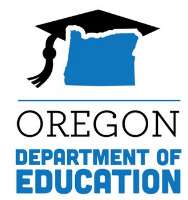 Qorshaha Waxqabadka Gobolka (SPP)Xaanshida XaqiiqdaTilmaamaha B5: Ku Meeleynta Goobta Waxbarashada ee Xannibaada Ugu Yar Ka Jirto (LRE)Qorshaha Waxqabadka Gobolka (SPP)Xaanshida XaqiiqdaTilmaamaha B5: Ku Meeleynta Goobta Waxbarashada ee Xannibaada Ugu Yar Ka Jirto (LRE)Qorshaha Waxqabadka Gobolka (SPP)Xaanshida XaqiiqdaTilmaamaha B5: Ku Meeleynta Goobta Waxbarashada ee Xannibaada Ugu Yar Ka Jirto (LRE)Qorshaha Waxqabadka Gobolka (SPP)Xaanshida XaqiiqdaTilmaamaha B5: Ku Meeleynta Goobta Waxbarashada ee Xannibaada Ugu Yar Ka Jirto (LRE)Gundhiga5A5B5CFFY 201975.00%9.25%1.80%FFY2005201420152016201720182019Bartilmaameedka ≥Gundhiga72.00%72.00%72.00%73.00%73.00%75.00%FFY2005201420152016201720182019Bartilmaameedka ≤Gundhiga10.80%10.70%10.70%10.60%10.60%10.60%FFY2005201420152016201720182019Bartilmaameedka ≤Gundhiga1.80%1.80%1.80%1.80%1.80%1.80%FFY202020212022202320242025Bartilmaameedyada loogu talagalay 5A ≥75.00%75.00%76.00%76.00%78.00%78.00%Bartilmaameedyada loogu talagalay 5B ≤9.25%8.90%8.80%8.70%8.60%8.50%Bartilmaameedyada loogu talagalay 5C ≤1.80%1.80%1.80%1.80%1.80%1.75%FFY202020212022202320242025Bartilmaameedyada loogu talagalay 5A ≥75.00%76.00%77.00%77.00%78.00%79.00%Bartilmaameedyada loogu talagalay 5B ≤9.25%9.00%8.70%8.40%8.00%7.80%Bartilmaameedyada loogu talagalay 5C ≤1.80%1.70%1.60%1.60%1.50%1.40%